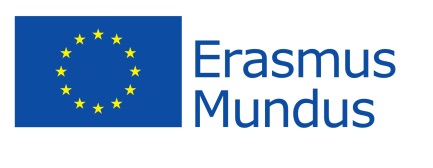 IMAESC Consortium Scholarship application for entry to IMAESC in September 2018Please complete this form then print, sign, scan and upload as a pdf document and return to imaesc@glasgow.ac.uk by 06 June 2018. Please be aware that the IMAESC Consortium Scholarship covers tuition only. As the programme contains various mobility periods, applicants should ONLY apply for the IMAESC Consortium Scholarship if they will be in a position to cover their own living costs and airfares between each partner University. Personal and Contact Information Personal StatementPlease be as precise as you can when writing your Supporting Personal Statement. Do not repeat yourself and do not exceed the word limit. You should make sure that you address the following issues in your personal statement:You should outline why you believe you are a suitable candidate to receive the IMAESC Consortium Scholarship.Note: Samples of academic work will not be taken into consideration and should not be submitted. DeclarationSignature................................................................................	Date: ……………………………..Applicant IDTitleFirst nameFamily nameDate Birth dd/mm/yyyyCountry of BirthCity/Town of BirthNationality****A candidate with multiple nationalities must decide at the application stage under which ONE nationality he/she will apply.**A candidate with multiple nationalities must decide at the application stage under which ONE nationality he/she will apply.Passport numberCountry of Residence***Address:Street, NumberCity, State, Postal CodeCountryEmailPhone numberMobile numberDisability (Please detail where applicable)To be eligible for an IMAESC Consortium Scholarship, an applicant:To be eligible for an IMAESC Consortium Scholarship, an applicant:-must not have previously received an Erasmus Mundus Master Course  or JMD  (Action 1) Scholarship-must complete this application form and return it, as instructed, no later than 6 June 2018 to be considered for an IMAESC Consortium Scholarship commencing September 2018-must have received an offer (either conditional or unconditional) for the Erasmus Mundus International Master in Adult Education for Social Change (IMAESC) programme for September 2018 entry. Note: Applicants whose offer status is holding for documents will not be considered for the IMAESC Consortium Scholarship.300 words maximumI hereby declare that:I hereby declare that:-I am aware that the IMAESC Consortium Scholarship covers tuition only. I understand that the programme contains various mobility periods. I have reviewed the cost of living and I am in a position to cover my own living costs for the duration of the programme and airfares between partner Universities. -I have not previously received an Erasmus Mundus Master Course  or JMD (Action 1) Scholarship-I have an offer of a place (either conditional or unconditional) for the September 2018 intake of the IMAESC programme. Conditional offer holders understand that the offer of the IMAESC Consortium Scholarship is provisional until the conditions of their offer are met. In the event that a conditional offer holders does not meet the conditions of their offer by 01 July 2018, the offer of an IMAESC Consortium scholarship will be withdrawn and reallocated to another applicant. -I understand that the IMAESC Consortium Scholarship cannot be deferred to a future academic year and applicants are required to register for the IMAESC programme by the given start date, as specified on the award letter. -I understand that the IMAESC Consortium Scholarship is awarded for a set period of study as stated in the award communication. The IMAESC Consortium Scholarship cannot be extended. -I understand that the award of the IMAESC Consortium Scholarship is conditional upon the status for fee-paying purposes being correctly determined by the Admissions team. Applicants whose status is pending or has changed must notify the IMAESC Consortium team immediately. -The information above is true and correct. 